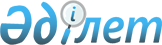 О признании утратившими силу некоторых решений Жуалынского районного маслихатаРешение Жуалынского районного маслихата Жамбылской области от 18 мая 2018 года № 27-8. Зарегистрировано Департаментом юстиции Жамбылской области 31 мая 2018 года № 3838
       Примечание РЦПИ.

       В тексте документа сохранена пунктуация и орфография оригинала.
      В соответствии со статьей 27 Закона Республики Казахстан от 6 апреля 2016 года "О правовых актах", Жуалынский районный маслихат РЕШИЛ:
      1. Признать утратившими силу некоторые решения Жуалынского районного маслихата согласно приложению к настоящему решению.
      2. Контроль за исполнением настоящего решения возложить на постоянную комиссию Жуалынского районного маслихата по вопросам административно-территориальных структур, социально-экономическому развитию территорий, бюджета и местных налогов по защите прав граждан.
      3. Настоящее решение вступает в силу со дня государственной регистрации в органах юстиции и вводится в действие по истечении десяти календарных дней после дня его первого официального опубликования. Перечень некоторых решений Жуалынского районного маслихата признаваемых утратившими силу
      1. Решение Жуалынского районного маслихата от 13 октября 2014 года № 36-3 "Об установлении единых ставок фиксированного налога". (Зарегистрировано в Реестре государственной регистрации нормативных правовых актов за № 2360, опубликовано в газете "Жаңа өмір"-"Новая жизнь" от 14 ноября 2014 года);
      2. Решение Жуалынского районного маслихата от 13 ноября 2015 года № 47-17 "О повышении ставок земельного налога и ставок единого земельного налога на не используемые земли сельскохозяйственного назначения". (Зарегистрировано в Реестре государственной регистрации нормативных правовых актов за № 2847, опубликовано в газете "Жаңа өмір"-"Новая жизнь" от 23 декабря 2015 года);
      3. Решение Жуалынского районного маслихата от 13 апреля 2017 года № 12-6 "О повышении базовых ставок земельного налога и ставок единого земельного налога на не используемые земли сельскохозяйственного назначения". (Зарегистрировано в Реестре государственной регистрации нормативных правовых актов за № 3412, опубликовано в газете "Жаңа өмір"-"Новая жизнь" от 5 мая 2017 года).
					© 2012. РГП на ПХВ «Институт законодательства и правовой информации Республики Казахстан» Министерства юстиции Республики Казахстан
				
      Секретарь

      районного маслихат

Е. Тлеубеков
Приложение 
к решению Жуалынского
районного маслихата № 27-8 
от 18 мая 2018 года